UNIVERSIDAD DE 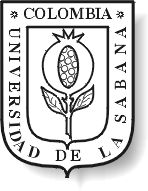 DIRECCIÓN DE INVESTIGACIÓNACTA DE TERMINACIÓN DE PROYECTO DE INVESTIGACIÓNI.  INFORMACIÓN BÁSICA DEL PROYECTO (para diligenciar por el investigador principal)II.  EJECUCIÓN FINANCIERA (para diligenciar por el Secretario Académico-Administrativo)*FI: recursos provenientes del Fondo de Investigaciones de Nota: Se debe anexar el reporte de presupuesto correspondiente al centro de costo del proyecto, firmado por el Secretario Académico – Administrativo.(Para diligenciar por el analista financiero de III. EQUIPOS Y SOFTWARE ADQUIRIDOS POR EL PROYECTO  (para diligenciar conjuntamente por el investigador principal y Secretario Académico-Administrativo)IV. COMPROMISOS CUMPLIDOS  (publicaciones,  productos tecnológicos u      otros) (para diligenciar por el investigador principal)** Para certificar el cumplimiento de los compromisos del proyecto es necesario que los soportes de los productos se incluyan en la pestaña de documentos del módulo de productos.Artículos Científicos en Revistas Indexadas y no Indexadas: Fotocopia del artículo con carátula de revista y tabla de contenido o, carta de la revista acusando recibo del artículo sometido.Libro de Autor o Capítulo de Libro, resultado de investigación: Fotocopia de carátula, página legal y tabla de contenido o, evidencia de que el texto está en proceso de revisión por editorial u otra instancia.Publicaciones Divulgativas (no científicas), libro, revista, manual, cartilla, video, artículo periódico, etc.: Fotocopia o evidencia pertinente según lo anterior.Ponencias en Congresos o Conferencias: Certificado o diploma de participación y presentación de ponencia o conferencia y programa del evento.Formación de Investigadores: Cartas o certificados pertinentes.Productos Tecnológicos, Normas, Otros productos de Ciencia y Tecnología: Documentos que prueban la existencia del producto (contratos, solicitud o registro patentes, fotocopia de norma con evidencia de que se deriva del proyecto), entre otros.Cursos o eventos organizados en el marco del proyecto: Certificación pertinente.*** Referencia completa de artículos, libros, capítulos u otras publicaciones con número ISSN o ISBN. Nombre, fecha y lugar del evento y de la ponencia presentada y de las memorias con     ISBN si las hay Referencia completa de trabajo o tesis de grado u otro informe generado por el estudiante en formación Nombre completo de productos tecnológicos o normas con sus indicadores de verificación. Nombre, fecha y lugar de cursos o eventos organizadosV. COMPROMISOS PENDIENTES DE PRODUCTOS  (publicaciones,  productos tecnológicos u otros) (para diligenciar por el investigador principal)VI. Concepto de la Dirección de Investigación:En señal de conocimiento y aprobación lo suscribimos las partes interesadas hoy, ___ de___ de___Proyecto CódigoTítulo del ProyectoUnidad Académica responsableInvestigadoresNombrecédulaInvestigador principalCoinvestigador 1Coinvestigador 2Coinvestigador 3Cofinanciación Fondo de Investigación ($)Código o Proyecto FinancieroAportes Unidad Académica ($)Otros Aportes ($)Valor total del proyecto ($)DuraciónFecha iniciaciónFecha terminación según cronogramaFecha entrega informe finalFecha suscripción Acta terminación (campo a diligenciar por la Dirección de Investigación) FI* Unidad AcadémicaAgencia ExternaRecursos otorgados para cofinanciar el proyectoRecursos ejecutadosPorcentaje de ejecución de los recursosGastos operacionalesInversión (equipos y software)Reintegro al FPE o Fondo de InvestigaciónRevisión y observaciones sobre la ejecución del presupuestoEquipos y software adquiridosNo. Inventario de la UniversidadEstado(dar de baja, reparar, almacenar, reasignar)Ubicación dentro de unidad académicaPersona a cargo a partir de la fecha de esta ActaDevolución al almacén?TIPO PRODUCTO**CANTIDADNOMBRE Y DATOS ESPECÍFICOS DEL PRODUCTO ***FECHA DE CUMPLIMIENTOCOMPROMISO PENDIENTECANTIDADFECHA DE ENTREGAEj.  Artículo en revista ISI2Ej. Marzo 2018Ponencia en Congreso xx1Diciembre 2017Tesis doctoral1Agosto 2019Observaciones adicionalesLeonor BoteroDirectora General de InvestigaciónJefe FinancieroNombre Investigador PrincipalNombre Jefe-AdministrativoNombre Director de Profesores e Investigación